Олимпиада по географии 10-11 классыОлимпиада по географии. 10-11 класс1. Определите, каким странам соответствуют приведенные в таблице характеристики структуры занятости экономически активного населения. Постарайтесь объяснить в каждом случае, с какими особенностями развития стран связаны различия в занятости в трех основных секторах экономики (I — сельское, лесное хозяйство и рыболовство; II — промышленность и строительство; III — сфера услуг).Алжир, Великобритания, Сингапур, Руанда, Чехия.2. Нередки случаи, когда столица страны расположена не в ее центре, а на краю, у самой границы или на берегу моря (океана). Объясните, с чем может быть связан подобный «эксцентриситет» (так географы называют это явление). Ответ подтвердите примерами.3.  В каких странах больше половины населения соблюдает пост в месяц рамадан: Албания, Бангладеш, Болгария,   Израиль, Индия, Индонезия, Китай, Мавритания, Сирия, Сомали, Швеция, Япония?4. В Токио прошла конференция строителей по проблемам защиты жилых зданий и промышленных сооружений от стихийных бедствий. Каждый из участников делал доклад по результатам исследований в своей собственной стране. Как вы думаете, каким темам были посвящены сообщения японцев? Представителей каких еще стран Евразии могли бы заинтересовать эти проблемы?5. По приведенному описанию узнайте, о каком городе идет речь и ответьте на дополнительные вопросы:Столица государства, образованная в конце столетия в результате слияния городов на разных берегах крупнейшей реки Западной Европы. Важный центр промышленности (особенно машиностроения), науки и культуры. Метро в городе было открыто еще в прошлом веке.На берегах какой реки расположен город? Столицей какой страны является?6. На карте (см. рис.) выделены 10 стран (кроме «карликовых* государств и колоний), отличающихся самыми высокими в мире значениями одного из демографических показателей. Определите, что это за показатель и чем объясняется лидерство каждой из выделенных стран. 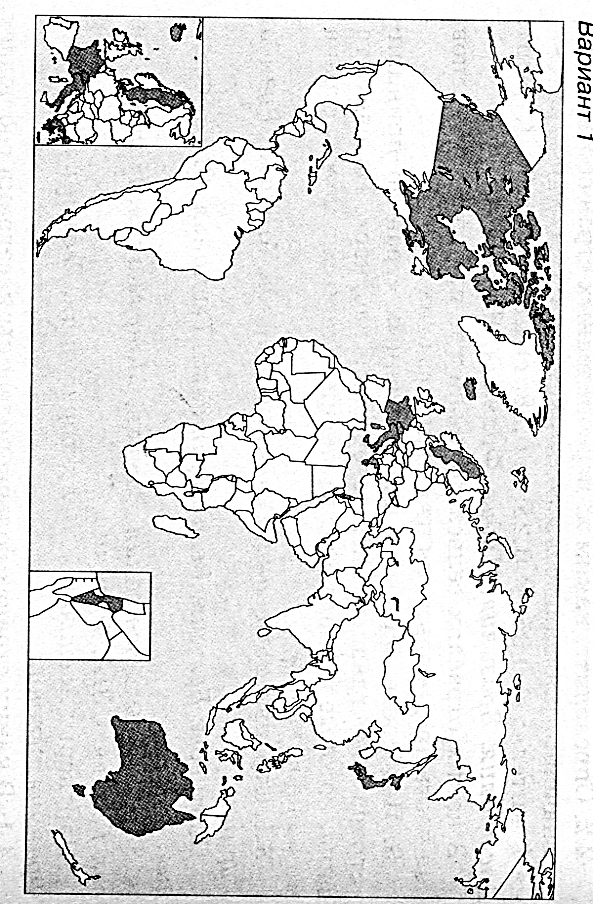 7.  Определите, каким из перечисленных стран соответствуют значения площади пашни (га) в расчете на 1 жителя: а) 0,04; б) 0,1; в) 0,32; г) 0,81; д) 3,19. Страны: Австралия, США, Китай, Франция, Япония.Какие сельскохозяйственные культуры составляют основу специализации земледелия каждой из этих стран?Олимпиада по географии 10 классСколько стран насчитывается в настоящее время?около 100более 200менее 100примерно 50Выберите перечень, в котором все страны являются новыми индустриальными.Республика Корея, Сингапур, ТайваньКитай, Монголия, ТаиландМексика, ЮАР, ИндияЕгипет, Бруней, ВьетнамКакая из перечисленных стран лидирует по добыче железной руды?БразилияВеликобританияГерманияЯпонияКрупнейшим экспортером зерна является:АвстрияМонголияКанадаЧехияЧто происходит в большинстве стран мира с рождаемостью?превышает смертностьпримерно равна смертностиниже смертности не поддаётся определениюКакие страны входят в первую тройку по запасам нефти? ОАЭ, Россия, СШАСаудовская Аравия, Ирак, ОАЭАвстралия, ЮАР, ИндияРоссия, Мексика, СШАГде распахано более половины площади земельного фонда?ИндияСШАКанада d) КитайКакие страны входят в первую тройку по размерам лесной площади?Россия, Канада, БразилияКонго, США, Австралия Перу, Боливия, КанадаАвстралия, ЮАР, ИндияКакие города являются основными центрами автомобилестроения Европы?Бирмингем, Вольфсбург, ДетройтПариж, Мюнхен, ЗапорожьеМадрид, Турин, КиевЛондон, Берлин, АфиныНа что приходится наибольшая доля грузооборота морского транспорта?нефть и нефтепродуктыугользерножелезная рудаПо особенностям административно-территориального устройства страны мира разделяются на:экономически развитые и развивающиесяфедеративные и унитарныереспублики и монархиидоминионы и протектораты Как называют исторически сложившуюся совокупность национальных хозяйств всех стран мира, связанных между собой всемирными экономическими отношениями?экономическая интеграциягеографическое разделение трудамировое хозяйствомеждународная специализацияЧто можно определить по карте национального состава населения мира? народы и языковые семьимировые религииплотность населениягородское и сельское населениеВ чём выражается ресурсообеспеченность?количество летколичество добычиколичество запасовпотенциалГде международный  туризм  является  главным  источником  получения  конвертируемой  валюты?КанадаКипрАвстралияИранЧто преобладает в структуре  земельного фонда?малопродуктивные и неиспользуемые землилеса и кустарникинаселенные пункты, промышленность и транспортлуга и пастбищаЧем объясняется распределение природных ресурсов по планете?различиями в климатических процессахразличиями в тектонических процессахразличиями в тектонических и климатических процессахразличиями в тектонических, климатических процессах и различными условиями образования полезных ископаемых в разные геологические эпохиКакая из перечисленных стран не входит в число самых крупных по территории?Австрия КанадаРоссияСШАДля какой страны характерно интенсивное  молочное скотоводство?МексикаИндияАвстрияБразилияВыберите две страны, которые имеют самый большой торговый флот в мире.Греция, КипрКитай, ЯпонияПанама, ЛиберияСША, РоссияКакими крупными ресурсами выделяются Андские страны? нефть и газмедные и полиметаллические рудымарганец и фосфоритыдревесинаНа каком материке находится «медный пояс»?АфрикаАнтарктидаАмерикаЕвразияЕстественный прирост населения определяется как:разность между числом родившихся и числом умерших за определенный периодколичество родившихся в годколичество людей, принявших гражданство России в течение годаразность между количеством родившихся и умерших младенцевКак называют совокупность процессов рождаемости, смертности и естественного прироста населения?миграцияструктура населениявоспроизводство населениядемографическая политикаКакие виды природных ресурсов относятся к группе исчерпаемых и невозобновимых?биологическиеминеральныеводныелесныеГде находятся главные центры международного туризма?Азия Африка Южная Америка Европа В какой стране почти вся электроэнергия вырабатывается на ГЭС?НорвегияКанадаСШАРоссияКакие из перечисленных территорий относят к районам нового освоения?ЛондонскийРурскийСевер России ГонконгКак называется соотношение между величиной запасов и размерами использования природных ресурсов? Олимпиада по географииКакое слово происходит от исландского «хлынуть»?А. вулканБ. цунамиВ. тайфунГ. гейзер Как называются воды первого от земной поверхности водоносного пласта?А. грунтовыеБ. водоупорныеВ. межпластовыеГ. поверхностныеКто из российских ученых является основателем науки о почвоведении?А. Л.С. БергБ. Н.И. ВавиловВ. В.В. ДокучаевГ. В.И. Вернадский Выберите группу стран Африки, которые НЕ имеют выхода в океан.А. Нигер, Эфиопия, СомалиБ. Мадагаскар, Намибия, КенияВ. Алжир, Судан, АнголаГ. Мали, Чад, Центральноафриканская республика5. Именованный масштаб «в  – 1 км» соответствует численному масштабу:А. 1:100Б. 1:1000В. 1:10000Г. 1:100 0006. Какова температура на борту летящего на высоте  воздушного шара, если у поверхности Земли она составляет 20С?А. 6СБ. 8СВ. 10СГ. 12С7. Каким из названных свойств географическая оболочка НЕ обладает?А. зональностьБ. целостностьВ. неизменностьГ. ритмичность8. Где располагается наивысшая точка Африки?А. в Атласских горахБ. на Восточно-Африканском плоскогорьеВ. в Драконовых горахГ. в Капских горах9. Кто из перечисленных мореплавателей НЕ имеет отношения к истории открытия и изучения Австралии?А. Васко да ГамаБ. Абель ТасманВ. Луис ТорресГ. Джеймс Кук10. Маршрут предстоящего вам похода на карте масштаба 1:50000 изображен линией длиной . За какое время вы сможете его пройти, если будете двигаться со скоростью  в час?А. за 1 часБ. за 2 часаВ. за 3 часаГ. за 4 часов11. Какое из перечисленных озер НЕ входит в систему Великих американских озер?А. ЭриБ. ГуронВ. ВиннипегГ. Верхнее12. Кто из путешественников был начальником Первой Камчатской экспедиции?А. Витус БерингБ. С.П. КрашенинниковВ. Б.А. ВилькицкийГ. П.А. Кропоткин13. Какие из перечисленных горных систем расположены к востоку от реки Лены?А. Верхоянский хребет и хребет ЧерскогоБ. Кузнецкий Алатау и УралВ. Алтай и Восточный СаянГ. Сихотэ-Алинь и Кавказ14. Назовите месторождение железной руды.А. ЛебединскоеБ. КостомукшскоеВ. УренгойскоеГ. Качканарское15. В результате деятельности ветра формируются:А. дюныБ. зандровые равниныВ. оползниГ. моренные гряды16. Температура приземного слоя воздуха определяется величиной:А. суммарной радиацииБ. поглощенной радиацииВ. отраженной радиацииГ. рассеянной радиации17. Для какого типа почв характерен горизонт вымывания?А. серых лесныхБ. подзолистых                                                                    В. каштановыхГ. черноземных18. Назовите группу, все страны которой входят в состав СНГ.А. Белоруссия, Грузия, ТурцияБ. Украина, Казахстан, ЭстонияВ. Таджикистан, Азербайджан, КазахстанГ. Армения, Молдавия, Литва19. Назовите страну, опережающую в настоящее время Россию по численности населения.А. ЯпонияБ. МексикаВ. БразилияГ. Германия20. Выделите регион России, в котором и в настоящее время наблюдается естественный прирост населения.А. Республика КарелияБ. Псковская областьВ. Республика ДагестанГ. Московская область21. К какой категории городов по преобладающей функции относится город Находка?А. промышленный центрБ. туристический центрВ. научный центрГ. транспортный центр22. Укажите народ, имеющий сразу несколько административно-территориальных образований в Российской Федерации.А. татарыБ. чувашиВ. тувинцыГ. ненцы23. Выберите пару отраслей, относящихся к производственной сфере.А. промышленность и управлениеБ. торговля и здравоохранениеВ. строительство и транспортГ. наука и образование24. Как называется соотношение между различными отраслями по стоимости продукции, числу занятых, по стоимости основных фондов?А. отраслевая структураБ. специализация районаВ. экономико-географическое положениеГ. территориальное разделение труда25. В каком субъекте Российской Федерации находится Кузнецкий угольный бассейн?А. Кемеровская областьБ. Красноярский крайВ. Ростовская областьГ. Республика Коми26. Какого происхождения озеро изображено на рисунке 1?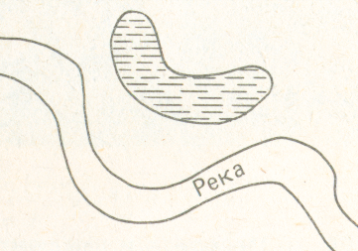 Рис. 127. Какой меридиан западного полушария является продолжением 70-го меридиана восточного полушария?28. О каком субъекте Российской Федерации идет речь? 	Эта область имеет один из самых высоких уровней урбанизации. В настоящее время здесь наблюдается дефицит трудовых ресурсов из-за большой миграции населения в центральные районы страны. Областной центр – морской порт, имеющий важное стратегическое значение. Главное богатство – крупнейшее в Европе месторождение апатитов. На севере области расположено крупное месторождение медно-никелевых руд.29. Разместите природные объекты России по мере удаления их от экватора. Ответ оформите в виде цепочки букв.А. остров ВрангеляБ. мыс ЧелюскинВ. Рыбинское водохранилищеГ. горы АлтайД. гора Народная Е. дельта ВолгиИтого за тест: 34 баллаТестовый раунд
(за  верный ответ на каждый вопрос учащиеся получают 1балл)
1. Выберите королевство из перечисленных государств
       1) Япония                                               3) Нидерланды
       2) Люксембург                                        4) Болгария

2. Выберите африканские страны
       1) Руанда, Барбадос, Эритрея             3) Бурунди, Лесото, Свазиленд
       2) Буркина-Фасо, Тонга, Уганда           4) Кабо-Верде, Бруней, Суринам

3. Выберите федеративное государство из перечисленных стран
       1) Дания                                               3) Белоруссия
       2) Великобритания                                4) Индия

4. Какое из перечисленных государств по административно-территориальному устройству является унитарным?
        1) Франция                                           3) ФРГ
        2) США                                                 4) Россия

5. Какое из перечисленных государств относится к странам переселенческого капитализма?
        1) Бразилия                                         3) Австралия
        2) Мексика                                           4) Индонезия

6. На побережье Атлантического океана и его морей расположены
        1) Мальта, Мозамбик, Иордания        3) Грузия, Непал, Бразилия
        2) Сирия, Азербайджан, Лаос           4) Болгария, Колумбия, Суринам

7. Какое из перечисленных государств относится к ключевым развивающимся странам?
        1) Индия                                               3) Аргентина
        2) Египет                                               4) ЮАР

8. Для какого государства характерна постиндустриальная структура хозяйства?
        1) Китай                                               3) Индия
        2) Австрия                                            4) Сербия

9. Какое из перечисленных государств относится к новым индустриальным странам?
        1) Венгрия                                             3) Япония
        2) Таиланд                                             4) Пакистан

10. На острове Калимантан расположены государства
      1) Индонезия, Малайзия, Филиппины    3) Индонезия, Бруней, Бахрейн
      2) Малайзия, Индонезия, Сингапур       4) Малайзия, Индонезия, Бруней

11. Установите соответствие:
      1) Экономически развитые                    А. Таиланд
      2) Новые индустриальные                     Б. Новая Зеландия
      3) Наиболее отсталые                            В. Италия
      4) Переселенческого капитализма          Г. Эфиопия

12. Выберите абсолютные монархии
      1) Малайзия, ОАЭ, Ирак                      3) Свазиленд, Тонга, Мьянма
      2) Оман, Йемен, Иордания                   4) Бахрейн, Бруней, Катар

13. Выберите азиатские страны
      1) Непал, Бутан, Сирия                        3) Бахрейн, Бруней, Гондурас
      2) Суринам, Гайана, Оман                    4) Джибути, Гвинея, Бангладеш

14. В какой из перечисленных стран доля детей в возрастной структуре населения наибольшая?
      1) Ирландия                                           3) Австралия
      2) Эфиопия                                             4) Канада

15. В какой из перечисленных стран ожидаемая средняя продолжительность жизни наибольшая?
      1) Испания                                              3) Кения
      2) Боливия                                              4) Нигерия

16. Для какого региона в половой структуре населения характерно преобладание женщин?
      1) Юго-Западная Азия                          3) Южная Азия
      2) Северная Африка                             4) Зарубежная Европа

17. В какой из перечисленных стран доля иммигрантов в численности трудовых ресурсов наибольшая?
     1) Германия                                            3) Мексика
     2) Конго                                                  4) Алжир

18. В какой из перечисленных стран доля городского населения наименьшая?
     1) Австрия                                            3) Испания
     2) Афганистан                                       4) Мексика

19. В каком из следующих утверждений содержится информация об урбанизации?Численность и плотность населения увеличиваются в тех регионах и странах, где наиболее высок естественный прирост населения.В Канаде 2/3 населения живет в южной 150-километровой зоне.В начале ХХ века в мире насчитывалось 360 больших городов, а к началу ХХ1 века их число достигло 4 тысяч.Предгорья Северного Кавказа – один из наиболее густозаселенных районов России.20. Какая особенность характерна для населения Индии?религия большинства верующего населения – исламвысокий естественный прирост населениябольшая часть населения проживает в городахсредняя ожидаемая продолжительность жизни населения не превышает 35 лет21. В какой из перечисленных стран средняя плотность населения наибольшая?
       1) Намибия                                                3) Бангладеш
       2) Монголия                                               4) Казахстан

22. Какая из перечисленных стран является крупным производителем и экспортером пшеницы?
        1) Канада                                                  3) Китай
        2) Индонезия                                             4) Дания

23. Какая из перечисленных стран входит в состав АСЕАН?
        1) Китай                                                   3) Таиланд
        2) Монголия                                              4) Пакистан

24. В каком федеративном государстве население состоит из представителей трех рас, а государственный язык относится к индоевропейской семье?
        1) Канада                                                   3) США
        2) Алжир                                                    4) Аргентина

25. Климат какой страны позволяет выращивать на ее территории два основных вида технических культур, из которых производят сахар?
         1) Куба                                                     3) Франция
         2) Китай                                                    4) Украина

26. Какие два города соединены между собой системой судоходных рек и озер, но известный водопад вынуждает на одном из участков пути пользоваться каналом?
         1) Пекин, Сеул                                       3) Венеция, Вена
         2) Будапешт, Братислава                        4) Чикаго, Монреаль

27. В каком островном государстве, бывшем сначала колонией Испании, а затем США, выращивается сахарный тростник, кокосовая пальма, абака?
         1) Филиппины                                         3) Малайзия
         2) Новая Зеландия                                  4) Шри-Ланка

28. Вспомните природно-климатические особенности стран и определите, в какой из них основную часть пашни (70 %) составляют орошаемые земли?
         1) Нигерия                                               3) США
         2) Болгария                                              4) Пакистан

29. Определите страну, которая является крупнейшим экспортером авиационной техники, одним из лидеров в производстве автомобилей, а также имеет самую большую длину автомобильных дорог в мире. Найдите в предложенном перечне единственный вид ресурсов, который она также экспортирует:
         1) бокситы                                               3) природный газ
         2) нефть                                                   4) уголь

30. Выберите государство, не имеющее выхода к морю, через территорию которого проходит нулевой меридиан, государственный язык — французский, большая часть населения исповедует ислам, по территории протекает крупнейшая река Западной Африки. Алжир, Мали, Буркина-Фасо, Гана, Нигер.Аналитический раунд
1. Про центр этой северо – восточной области самого маленького экономического района, основанный в 1636 г., в XIX в. М. Ю. Лермонтов писал, что он «… на карте генеральной кружком означен не всегда». Развиты разнообразное машиностроение, химическая и пищевая отрасли.
    Определите: субъект РФ экономический районгород, в котором проводил опыты по разведению плодово – ягодных культур знаменитый селекционер, названный его именемреку, на которой расположен областной центрприродную зону.10 баллов
2. Назовите страну, определив ее по перечню столиц соседних государств, имеющих с ней общую границу (Берлин, Прага, Братислава, Будапешт, Любляна, Рим, Берн, Вадуц), и назовите форму правления, форму государственного устройства этой страны и кому принадлежит исполнительная власть в этой стране.8 балловСтранаДоля занятых,  %Доля занятых,  %Доля занятых,  %1IIIII1923522631433114544422969503664